АДМИНИСТРАЦИЯ  СПАССКОГО СЕЛЬСОВЕТА                                  САРАКТАШСКОГО РАЙОНА ОРЕНБУРГСКОЙ ОБЛАСТИП О С Т А Н О В Л Е Н И Е _________________________________________________________________________________________________________16.05.2019 				с.  Спасское			        № 23- пОб утверждении реестра  и схемы мест размещения контейнерных площадок для временного хранения твердых коммунальных  отходов  на территории администрации  Спасского сельсовета Саракташского района Оренбургской области.           В целях обеспечения охраны окружающей среды и здоровья человека на  территории   Спасского сельсовета, в соответствии с Федеральным законом от 06.03.2003 №131-ФЗ «Об общих принципах организации местного самоуправления в Российской Федерации», в соответствии с санитарными правилами и нормами САнПиН 42-128-4690-88 «Санитарные правила содержания территорий  населенных мест»;1. Утвердить  реестр мест размещения контейнерных площадок для сбора ТКО на территории  Спасского сельсовета Саракташского района Оренбургской области (Приложение №1).2. Утвердить схему мест  размещения контейнерных площадок для сбора  ТКО на территории Спасского сельсовета Саракташского района Оренбургской области (Приложения№2).3.  Контроль за исполнением настоящего постановления оставляю за собой.4.  Постановление вступает в силу со дня его подписания. Глава муниципального образования                                           В.А.СпицинРазослано: администрации района, прокуратуре,  руководителям учреждений и организаций сельсовета, в дело.                                                                                                         Приложение №1                                                                                          к постановлению Администрации                                                                                                   Спасского сельсовета Саракташского района                                                                                            от 16.05.2019г    № 23-п                                                        РЕЕСТРмест размещения контейнерных площадок для сбора ТКО на территории Спасского сельсовета Саракташского района Оренбургской областиПриложение №2                                                                              к постановлению Администрации                                                                                                    Спасского сельсовета                             от 16.05.2019 г.  № 23-п       СХЕМАмест размещения контейнерных площадок  для сбора  ТКО на территорииСпасского сельсовета Саракташского района Оренбургской области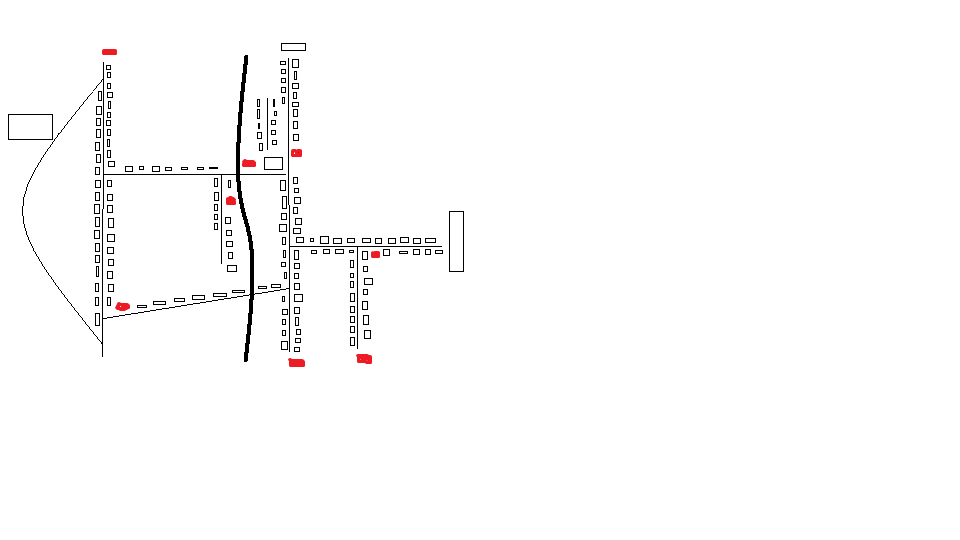 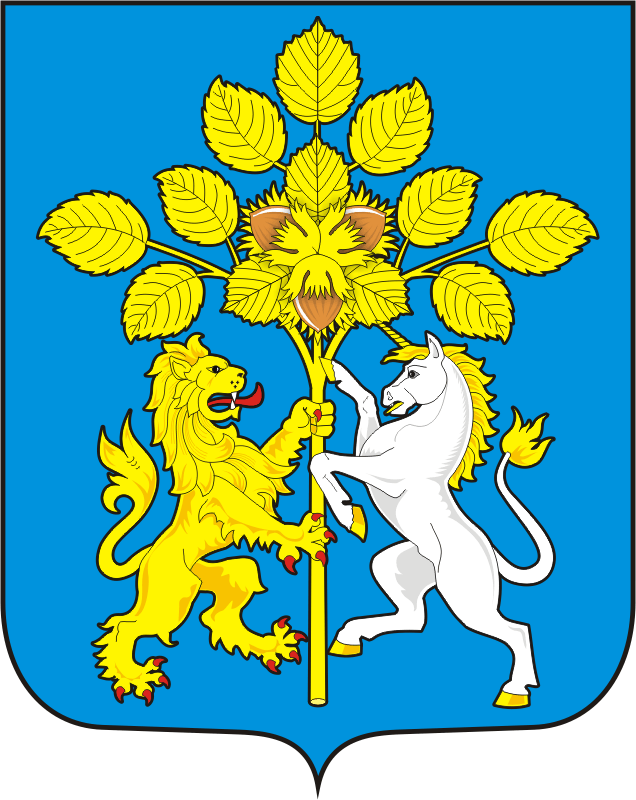 №п/пАдрес контейнерной площадкиКол-во контейне-ровОбъем мусорных контейнеровОбслуживаемые территории1Оренбургская область Саракташский район, с. Спасское, ул. Луговая,35 «а»20,75куб.м.ул.Луговая, пер.Луговой 2Оренбургская область Саракташский район, с. Спасское, ул. Лесная 21 «а»50,75куб.м.ул.Лесная, ул.Петровская, ул.Зеленый Клин3Оренбургская область Саракташский район, с. Спасское, ул. Заречная 14 «а»30,75 куб.м.ул.Тихая, ул.Заречная, пер.Заречный 